Exchange and use of software and equipmentDocument prepared by the Office of the UnionDisclaimer:  this document does not represent UPOV policies or guidanceExecutive summary	The purpose of this document is to report on developments concerning exchange and use of software and equipment and to consider proposals for revision of documents UPOV/INF/16 “Exchangeable Software” and UPOV/INF/22/2 “Software and equipment used by members of the Union”.	The TWPs are invited to note that: (a)	the Council, at its fifty-first ordinary session, held in Geneva, on October 26, 2017, adopted document UPOV/INF/16/7 “Exchangeable Software”; (b)	the Office of the Union issued circular E-18/042, inviting the designated persons of the members of the Union in the TC to provide or update information regarding the use of the software included in document UPOV/INF/16;(c)	the Council, at its fifty-first ordinary session, held in Geneva, on October 26, 2017, adopted document UPOV/INF/22/4 “Software and equipment used by members of the Union”;(d)	the Office of the Union issued circular E-18/042, inviting the designated persons of the members of the Union in the TC to provide or update information for document UPOV/INF/22.	The following abbreviations are used in this document:	CAJ:	Administrative and Legal Committee	TC:	Technical Committee	TWC:	Technical Working Party on Automation and Computer Programs	TWPs:	Technical Working Parties	The structure of this document is as follows:document UPOV/INF/16 “Exchangeable Software”Adoption of document UPOV/INF/16/7	The Council, at its fifty-first ordinary session, held in Geneva, on October 26, 2017, adopted a revision of document UPOV/INF/16 “Exchangeable Software” (document UPOV/INF/16/7), on the basis of document UPOV/INF/16/7 Draft 1 (see document C/51/22 “Report”, paragraph 23).Revision of document UPOV/INF/16/7	Section 4 of document UPOV/INF/16 “Exchangeable Software” provides the following:“4.	Information on use by members of the Union“4.1	A circular is issued to members of the Union on an annual basis, inviting them to provide information on their use of the software included in document UPOV/INF/16.“4.2	The information on software use by members of the Union is indicated in the columns ‘Member(s) of the Union using the software’ and ‘Application by user(s)’.  With regard to the indication of ‘Application by user(s)’, members of the Union can indicate, for example, crops or types of crop for which the software is used.” 	On April 23, 2018, the Office of the Union issued circular E-18/042 to the designated persons of the members of the Union in the TC, inviting them to provide or update information regarding the use of the software included in document UPOV/INF/16.	The TWPs are invited to note that:	(a) 	the Council, at its fifty-first ordinary session, held in Geneva, on October 26, 2017, adopted document UPOV/INF/16/7 “Exchangeable Software”;	(b) 	the Office of the Union issued circular E-18/042, inviting the designated persons of the members of the Union in the TC to provide or update information regarding the use of the software included in document UPOV/INF/16.Document UPOV/INF/22 “Software and equipment used by members of the Union” Adoption of document UPOV/INF/22/4	The Council, at its fifty-first ordinary session, held in Geneva, on October 26, 2017, adopted a revision of document UPOV/INF/22 “Software and Equipment Used by Members of the Union” (document UPOV/INF/22/4), on the basis of document UPOV/INF/22/4 Draft 1 (see document C/51/22 “Report”, paragraph 24).Revision of document UPOV/INF/22/4Software for inclusion	The procedure for considering software and equipment proposed for inclusion in document UPOV/INF/22 is set out in document UPOV/INF/22, as follows:“2.1	Software/equipment proposed for inclusion in this document by members of the Union is, in the first instance, presented to the TC.“2.2	The TC will decide whether to:propose to include the information in the document;request further guidance from other relevant bodies (e.g. CAJ and TWPs); orpropose not to include the information in the document. “2.3	In the case of a positive recommendation by the TC and, subsequently by the CAJ, the software/equipment will be listed in a draft of the document, to be considered for adoption by the Council.“4.1	A circular is issued to members of the Union on an annual basis, inviting them to provide information on their use of the software/equipment included in this document.”	On April 23, 2018, the Office of the Union issued circular E-18/042 to the designated persons of the members of the Union in the TC, inviting them to provide information for document UPOV/INF/22.  	The TWPs are invited to note that.	(a) 	the Council, at its fifty-first ordinary session, held in Geneva, on October 26, 2017, adopted document UPOV/INF/22/4 “Software and equipment used by members of the Union”;	(b) 	the Office of the Union issued circular E-18/042, inviting the designated persons of the members of the Union in the TC to provide or update information for document UPOV/INF/22. [End of document]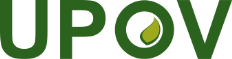 EInternational Union for the Protection of New Varieties of PlantsTechnical Working Party for Agricultural CropsForty-Seventh SessionNaivasha, Kenya, May 21 to 25, 2018Technical Working Party on Automation and Computer ProgramsThirty-Sixth SessionHanover, Germany, July 2 to 6, 2018Technical Working Party for VegetablesFifty-Second SessionBeijing, China, September 17 to 21, 2018 Technical Working Party for Fruit CropsForty-Ninth SessionSantiago de Chile, Chile, November 19 to 23, 2018Technical Working Party for Ornamental Plants and Forest TreesFifty-First SessionChristchurch, New Zealand, February 18 to 22, 2019TWP/2/5Original:  EnglishDate:  April 26, 2018